Alpine Care HomePhone: 01902 276996Page: 1 of 2Reviewed: 07/03/2018Amended: 22/10/2015PJ26 - Job Description - Registered NurseJob Description – Registered Nurse (Form) (Page 1)Employee name:Issue date:Job title:Registered NurseReports to:Registered ManagerMain function of the job: (Note: In addition to these functions employees are required to carry out such duties asmay reasonably be required).To maintain a current registration with the Nursing & Midwifery Council (NMC).To maintain nursing skills at a current level, and undertake such training and development as may from time-to-time be required to maintain that currency of practice.To comply with NMC requirements for revalidation every three years: this will require, (among other measures),obtaining practice based feedback, reflective discussions, written self-reflections on practice, and obtainingconfirming evidence of continued adherence to the NMC codes of practice from a health care professional,normally the line manager.While responsibility for revalidation rests with the individual practitioner, the service will support him/her toachieve this as far as possible.To provide leadership to the care and nursing functions of The Home.To provide nursing care in accordance with current best practice, according to policy and procedures, agreedstandards, legislative requirements, relevant regulations under the direction of the Manager, and within thefinancial plans agreed from time-to-time.To supervise the services within The Home in accordance with agreed standards.Location:Alpine Care Home, but you may berelocated within the UK at the discretion of the companywith 4 weeks’ notice.SupervisoryTo supervise the care and nursing functions within The Homeresponsibilities:Main Duties (not inManagement of the organisation:any order of priority): 1. Develop effective working relationships with the Manager of The Home.2. Support an open, positive and inclusive management culture.3. Participate in the development of The Home’s policies.4. Participate in evaluation of The Home against agreed organisational goals, as well asbusiness and quality objectives.5. Work to establish effective employer-employee relationships.6. Minimise legal risks.7. Participate in the maintenance of The Home’s management information systems.8. Assist in the formulation and implementation of care and nursing policies and procedures.9. Assist in the implementation and maintenance of the standards required by legislationrelated to the registration of The Home.10. Act within The Home’s budget based on The Home’s objectives and within the projectedrevenue.11. Work in a cost-effective manner.12. Be involved in the implementation and maintenance of The Home’s quality assuranceprogramme.13. Assist in the design and administration of an evaluation of the nursing standards andnursing service provision.14. Assist in the design and administration of an evaluation of the care standards and careservice provision.15. Systematically solve day-to-day problematical issues which arise.This policy is Copyright © Quality Compliance Systems Ltd. 2007 (Last updated 2015) and is only licensed for use with a current Licence Certificate.If you have a current Licence Certificate, it can be accessed in your online account. Use without a current Licence Certificate is strictly prohibited.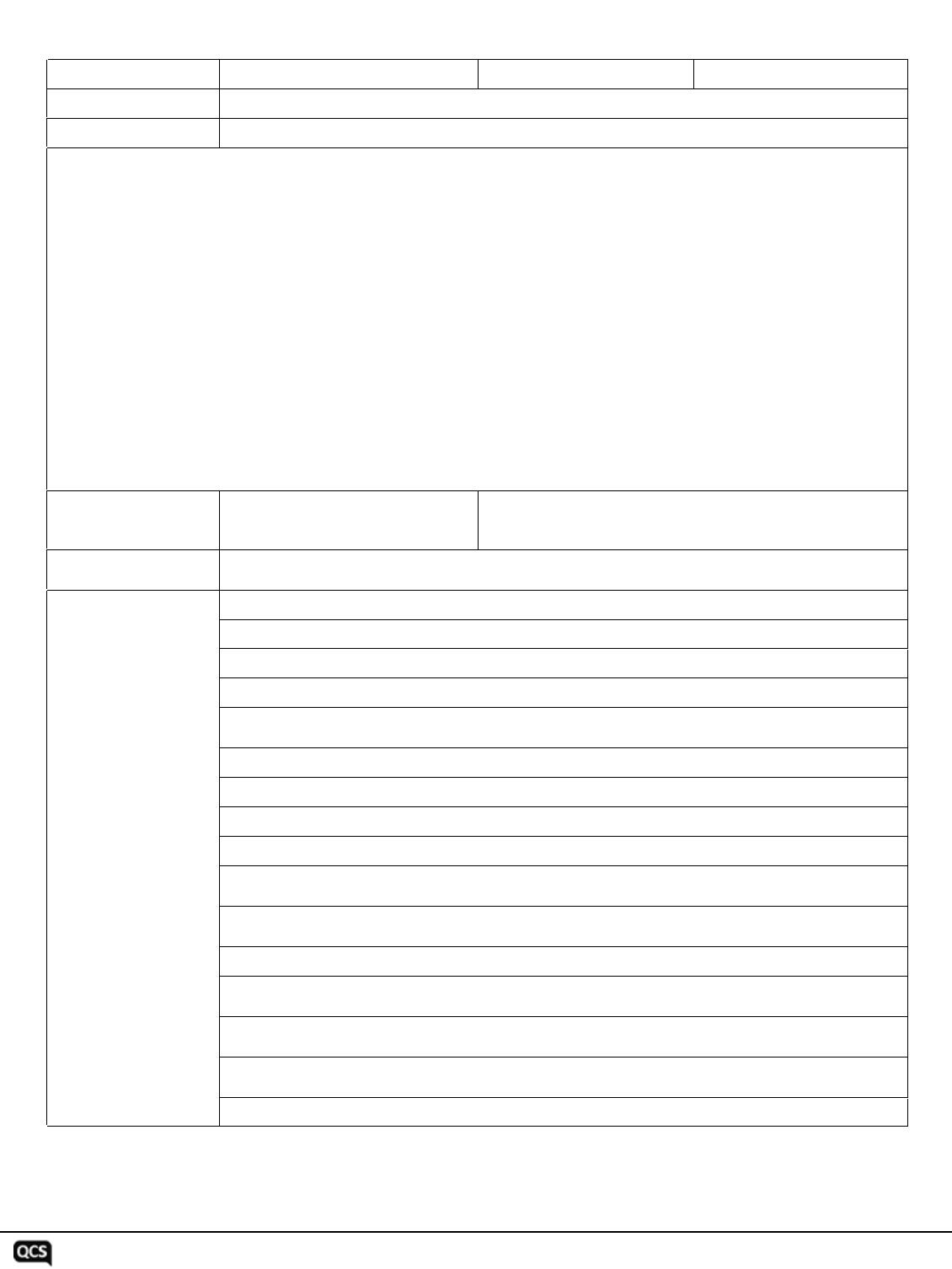 Alpine Care HomePhone: 01902 276996Page: 2 of 2Reviewed: 07/03/2018Amended: 22/10/2015PJ26 - Job Description - Registered NurseJob Description – Registered Nurse (Form) (Page 2)Main Duties (not in                                             Management of the Human Resources:any order of priority): 1. Cooperate with the implementation, evaluation, orientation and induction of all newemployees.2. Assist individual staff to develop in their role and level of compliance with agreed standards.3. Support the implementation of The Home’s policies and procedures.4. Support the effective resolution of team conflicts.5. Support a work atmosphere which promotes a high quality of work life.6. Support and maintain a culture of performance and excellence.Management of care and Nursing Services:1. Assist in the development of the philosophy, goals and objectives for the care and nursingpractice.2. Assist in the assessment of the effectiveness of care and nursing implementation anddelivery.3. Implement action to meet and maintain care and nursing standards.4. Work in cooperation with members of multi-disciplinary health teams to maximiseopportunities for Service User therapeutic care.5. Ensure that Service Users’ rights are protected.6. Encourage a model of self-care and Service User rehabilitation.7. Evaluate Care Plans.8. Evaluate standards of care and nursing competence.Professional Long Term care Leadership:1. Encourage innovative methods for the delivery of care.2. Encourage health promotion within care strategies.3. Seek opportunities for personal and professional growth.4. Promote a positive image for residency and employment within The Home.Working hours:Qualificationsrequired:Registered Nurse with current unencumbered registration with NMCKey Lines of Enquiry Table Key Line of EnquirySupportingS5 - How well are people protected by the prevention and control of infection?W2 - Does the governance framework ensure that responsibilities are clear and that qualityperformance, risks and regulatory requirements are understood and managed?Note: All QCS Policies are reviewed annually, more frequently, or as necessary.This policy is Copyright © Quality Compliance Systems Ltd. 2007 (Last updated 2015) and is only licensed for use with a current Licence Certificate.If you have a current Licence Certificate, it can be accessed in your online account. Use without a current Licence Certificate is strictly prohibited.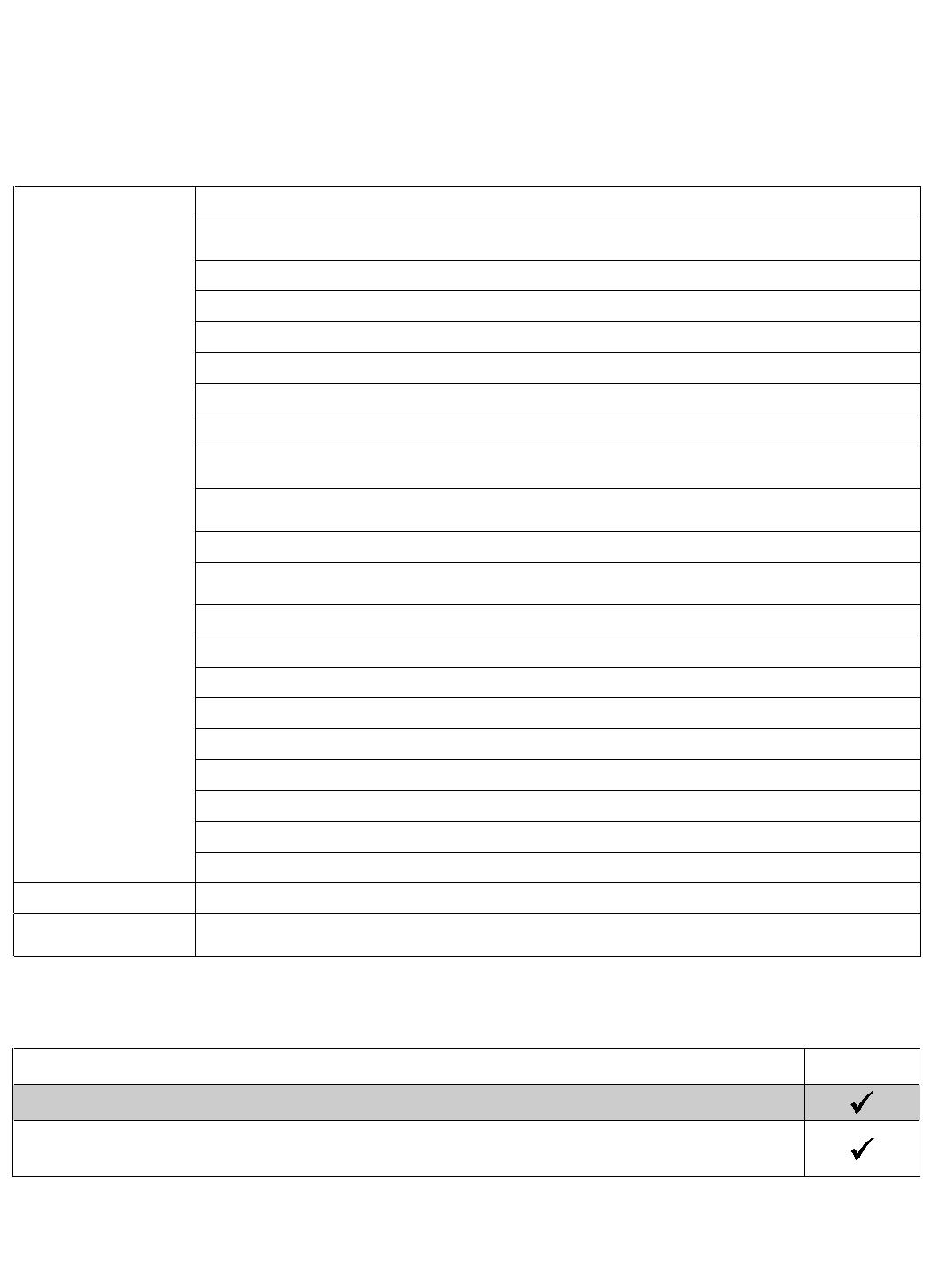 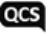 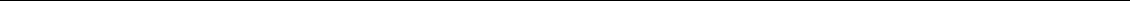 